Классный час
                УЛЬЯНОВСК   АВИАЦИОННЫЙПодготовила и провела учитель начальных классов МОУ СО школы посёлка Красносельска Новоспасского района Ульяновской области.Цель:Расширить кругозор учащихся. Вызвать интерес к достижениям Ульяновской области в авиастроении. Задачи:Прививать чувство патриотизма, взаимопомощи, умения работать в команде. Дать информацию для профориентации.Уточнить  знания  детей  о  летающих  моделях,  о  назначении  и  частях самолёта;  развивать творческие способности и мышление;воспитывать чувство патриотизма, гордости за свою Родину, свой край.Планируемые результаты:Личностные результаты:У обучающихся будут сформированы:положительное отношение к труду;ценностное и бережное отношение к окружающему миру и результату деятельности человека;интерес к поисково-исследовательской деятельности;представление о причинах успеха и неуспеха в предметно-практической деятельности;этические нормы (сотрудничества, взаимопомощи, ответственности)  при работе в группе;интерес к конструктивной деятельности;Обучающиеся получат возможность для формирования:внутренней позиции школьника на уровне положительного отношения к трудовой деятельности;этических норм на основе анализа взаимодействия учеников;способность оценивать свою деятельность, определяя по заданным критериям  её успешность.Метапредметные результаты:Регулятивные:У обучающихся будут сформированы умения:проводить рефлексию своих действий   при помощи учителя;осуществлять действия по  заданному правилу и собственному плану;контролировать свою деятельность при выполнении изделия.Учащиеся получат возможность:работать под руководством учителя: ставить цель; составлять план, распределять роли при выполнении заданий;  проводить самооценку;воспринимать  оценку своей работы данную учителем и товарищами и вносить изменения в свои действия.Познавательные:У учащихся будут формироваться умения:высказывать  рассуждения, обосновывать и доказывать свой выбор;анализировать, сравнивать, классифицировать и обобщать факты, объекты;находить закономерности, устанавливать причинно-следственные связи между объектами;Обучающиеся получат возможность для формирования умения:выделять информацию из устных высказываний, переводить её в различные знаково-символические  системы, выделять познавательные задачи;проводить сравнение предметов и изделий по самостоятельно предложенным критериям.Коммуникативные:У обучающихся будут сформированы умения:слушать собеседника, допускать возможность существования другого суждения, мнения;выполнять работу в группе: договариваться о  правилах взаимодействия, общаться с партнёром в соответствии с определёнными правилами;формулировать высказывания, задавать вопросы адекватные ситуации и учебной задачи;проявлять инициативу в ситуации общения.Обучающиеся получат возможность для формирования умения:воспринимать  аргументы, приводимые собеседником;соотносить мнение партнера со своим, высказывать свою точку зрения;учиться договариваться, учитывая интересы партнеров и свои;использовать средства общения для решения простейших коммуникативных задач..Метод изложения:словесный, наглядный, частично-поисковый.Формы работы:групповая, коллективная.Оборудование:Презентация «Ульяновск авиационный», пилотки двух видов для учащихся, экспонаты для Мини-музея авиации, магниты с самолётами, наклейки- смайлики. Для конкурсов: разрезанные фотографии  самолётов (2 шт.), карточки с вариантами ответов, схемы строения самолётов (2 шт.)Ход классного часа:Хотите узнать, о чем мы сегодня будем говорить?Готовясь к сегодняшней встрече, я побывала в гостях у ребят 1 и 2 классов своей – Красносельской школы. Они попытались объяснить для вас значение некоторых слов. Я предлагаю вам отгадать, какое слово имели в виду ребята.( Просматриваем на видео заранее подготовленные «объяснялки» ребят из 1 и 2 класса. Учащиеся отгадывают слова (летчик, самолёт, аэродром).Как вы думаете, о чем мы сегодня будем говорить? (Дети отвечают)Правильно. Авиация  А вы знаете, где производят самолёты?  (Дети отвечают)Верно. 1 слайдНаш классный час  называется «Ульяновск авиационный». Ульяновск называют ещё и авиационной столицей России. Чтобы узнать, почему его так называют, мы отправляемся в полёт.2 слайд 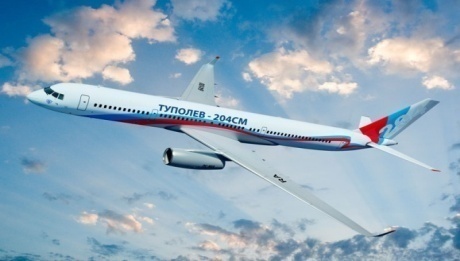 Вы уже заняли места в наших самолётах. Прежде чем отправиться в заочное путешествие, мы с вами как настоящие лётчики наденем пилотки (пилотки, 2 команды).3 слайд    Группа специалистов, обслуживающая один самолёт. (экипаж, отряд, бригада). Проверим. 4 слайд    Экипаж. Ответ верный.У нас сегодня 2 экипажа самолётов.5 слайд В Ульяновскеесть: Завод, на котором выпускают самолёты. Он называется «Авиастар». . Университет, в котором готовят высококлассных специалистов для авиации УВАУГА (Ульяновское Высшее Авиационное Училище Гражданской Авиации).Два аэропОрта.  Замечательный музей авиации.Давайте обо всех  этих объектах узнаем поподробнее.Экипажи, к полёту готовы? (Да!)
6 слайд Итак, мы пролетаем над первым объектом: 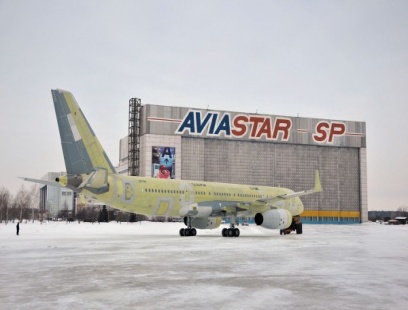 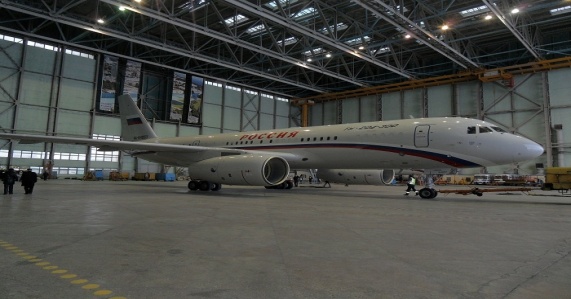 « Авиастар» - крупнейшее предприятие России по выпуску авиационной техники. Завод  оснащён современным оборудованием. На Авиастаре штампуют детали, собирают из них самолеты, а затем лётчики-испытатели эти самолёты испытывают.Завод производит: транспортные самолеты Ил-76МД-90А, пассажирские и грузовые самолеты семейства Ту-204.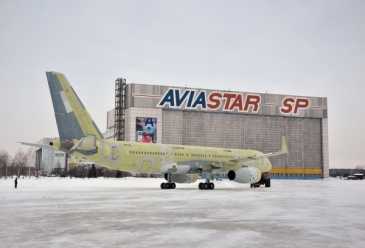 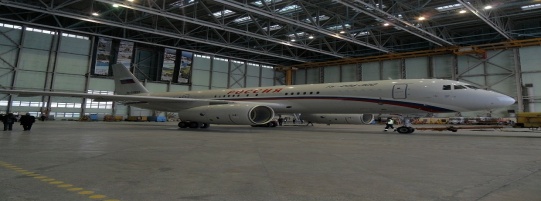 Предприятие выпускает новые самолёты и проводит технический осмотр и ремонт самолетов Ан-124 «Руслан».  авиационной техники. 7  слайд  Илюшин  Сергей Владимирович,  АнтоновОлег Константинович,  Туполев Сергей Владимирович .	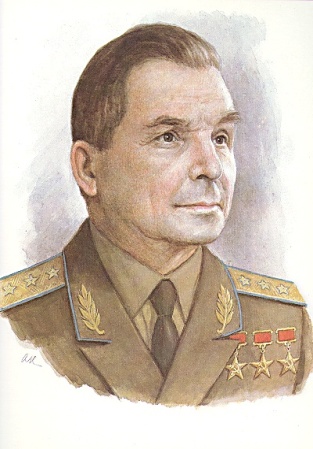 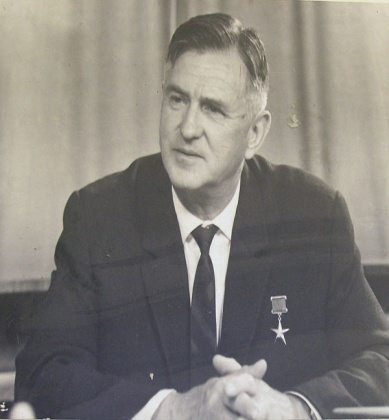 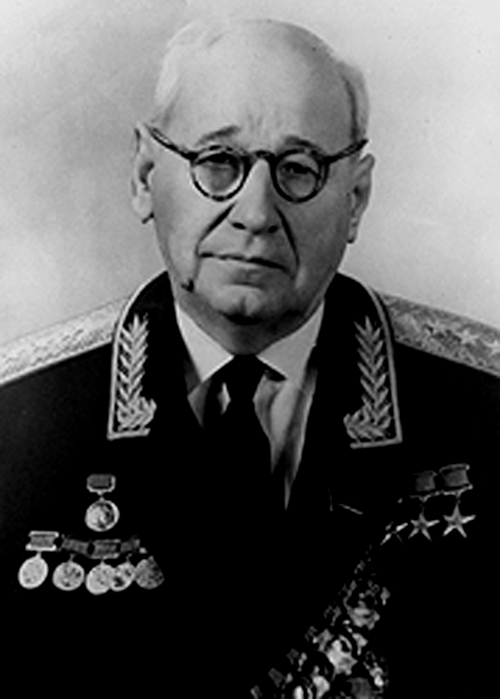 Можно ли догадаться по фамилиям авиаконструкторов, какие самолёты были ими разработаны?Давайте узнаем, какие самолёты выпускает завод «Авиастар», а какие самолёты проходят там технический осмотр и ремонт.   Для этого вам нужно будет собрать картинку из кусочков. (Экипажи собирают картинки из фрагментов. Читаем названия самолётов)8 слайд          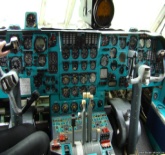 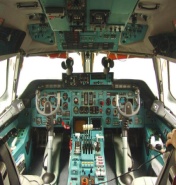 (На доске закрепляю фото самолётов) Ил-76 - тяжёлый военно-транспортный самолёт, самый массовый в мире. Он может подняться в небо с четырьмя танками на борту.Так же Ил -76 может быть использован для перевозки больных и раненых и для тушения пожаров.Самолёт АН -124, его ещё называют «Руслан», - гордость российской авиации. Он способен поднять в воздух сразу 10 танков. Выпущены самолёты АН-124  около 35 лет назад, но до сих пор покоряют небо, благодаря тому, что на «Авиастаре» проводят их техосмотр и ремонт.На слайде вы видите, как выглядят кабины пилотов изнутри.Посмотрите, как много приборов и датчиков в кабинах пилотов.Какими качествами должны обладать пилоты таких самолётов?9 слайд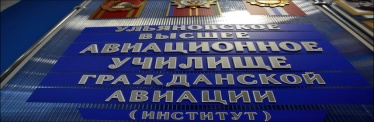 Университет, в котором готовят пилотов для гражданской авиации УВАУГА (Ульяновское Высшее Авиационное Училище Гражданской Авиации). А ещё в этом институте можно получить профессию диспетчера, спасателя, инженера.10 слайд   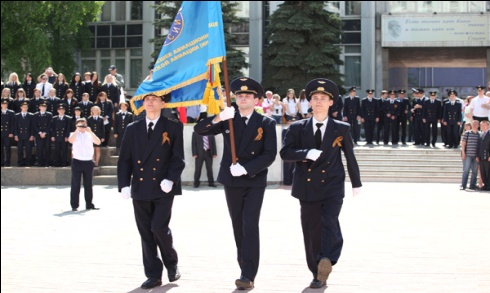 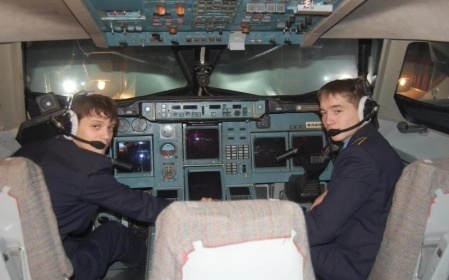 Учатся в УВАУГА и парни и девушки. Они ходят в красивой лётной форме, занимаются на современных тренажерах. 11слайдДевушка в лётной форме, которая заботится об удобстве пассажиров, предлагает напитки и еду во время полёта. (официантка, стюардесса, кондуктор) Давайте проверим.12 слайд    правильно.      Стюардесса. Стюардессой быть тоже не просто. Нужно знать иностранные языки, уметь оказывать медицинскую помощь, быть хорошим психологом.13 слайд      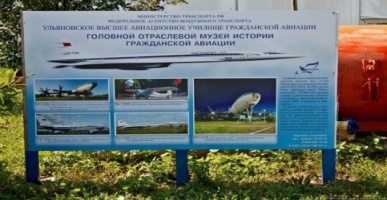 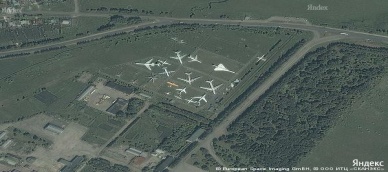 Музей авиации……Музей гражданской авиации под открытым небом расположен на территории Ульяновского высшего авиационного училища. Особую ценность представляет выставка авиатехники в районе аэропорта Ульяновск-Центральный. Здесь размещено более 30 отечественных воздушных судов разных лет. Вид музея со спутника.14  слайд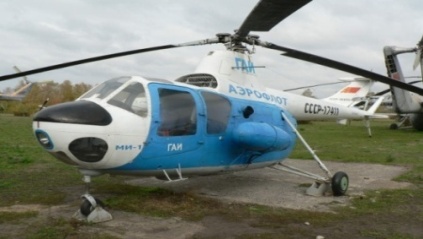 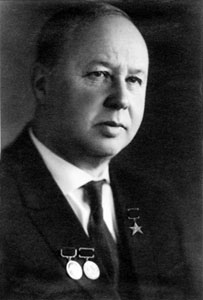 Один из экспонатов музея -Ми-1 15  слайд    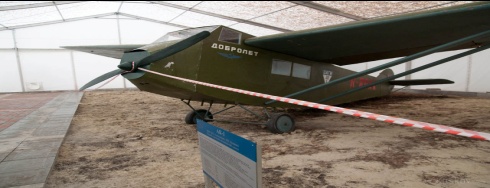 Инженеры Василий Александров и Константин Калинин спроектировали  самолет АК-1. Конструкция АК-1 была деревянная с небольшим применением металла. 16  слайдлегендарный ПО-2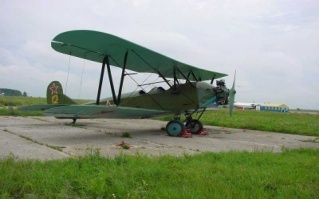 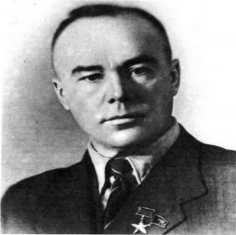 Судьба знаменитого самолёта Великой Отечественной войны У-2, получившего в 1944 году более привычное обозначение По-2, в знак памяти и признательности погибшему авиаконструктору Николаю Николаевичу Поликарпову, поистине уникальна. Именно на таких самолётах воевали женщины-лётчицы во время Великой Отечественной войны.Вот такой замечательный музей под открытым небом находится в Ульяновске. В музее есть летательные аппараты, предназначенные для различных целей.  А вот строение всех самолётов примерно одинаково.17  слайд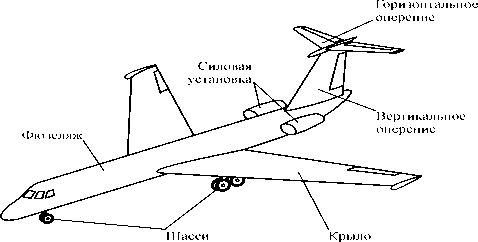 Какие части есть у каждого самолёта?(Ответы детей)18  слайд     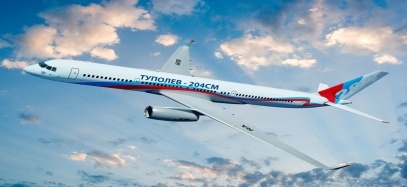 На столах у вас карточки с самолётом, но таблички с названиями частей самолёта перепутаны. Вам нужно восстановить порядок. Работу начинайте по моей команде. Кто закончит работу, поднимает руку. Экипажи готовы?…. Начали.А теперь я прошу по 2 человека из каждой команды проверить правильность  выполнения задания  у соседей. (взаимопроверка)19 слайд Самолёты используют в различных сферах. Для чего нужна гражданская авиация?(Для перевозки грузов и пассажиров.)А военная авиация для чего нужна?(Ответы детей).  Да.  Для обороны.Кроме надёжных машин для обороны станы нужны смелые люди. Наша Ульяновская область славится ещё и героическими людьми. 20  слайд 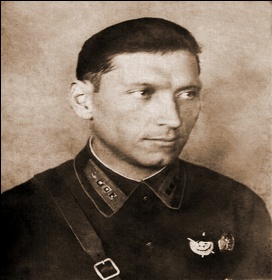 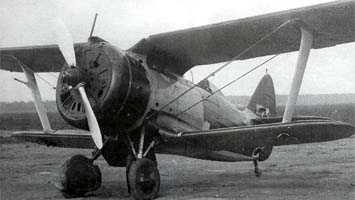 Кузьмин Пётр АлександровичРодился в селе Репьёвка Новоспасского района Ульяновской области. 22 июня 1941 года совершил 5 боевых вылетов на истребителе И-153, сбил 1 самолёт противника. В 13.00 в шестой раз вылетел на отражение налёта фашистской авиации. В воздушном бою в районе села Каменка Гродненской области, расстреляв весь боекомплект, будучи тяжело раненным, решил пойти на таран вражеского истребителя Трижды врагу удавалось увернуться, но в четвёртой попытке Кузьмин настиг противника и нанёс удар. Сам погиб при таране.Награжден орденом Красного Знамени и медалью.В каком году закончилась Великая Отечественная война?--(Дети отвечают)В следующем 2015 году мы будем праздновать 70-летие со дня Великой Победы над немецко-фашистскими захватчиками. Так много лет прошло, а подвиг героев, отстоявших нашу Родину, не забыт.Одна из улиц с. Репьевки названа его именем.Поэт Михаил Светлов о подвиге К. написал балладу:.Огнем полыхала небес глубина.Несется в атаку звено Кузьмина...Патроны расстреляны, ранен Кузьмин,У красного сокола выход один!    Нам Родина больше, чем жизнь дорога,        Товарищ Кузьмин протаранил врага.    И город советский от вражеских сил       Он грудью, он жизнью своей заслонил.    И два самолета упали в огне.        И эта баллада - о Кузьмине. 
.У нас в классе сегодня появился мини-музей авиации. После занятия вы сможете подойти и посмотреть на экспонаты.  Там вы увидите статьи о герое Великой отечественной войны Петре Кузьмине в газетах 1985 года (Тогда праздновалось 40-летие Победы). Сможете посмотреть фотографии, военную форму пограничника авиаполка, примерить головной убор лётчика.21  слайд     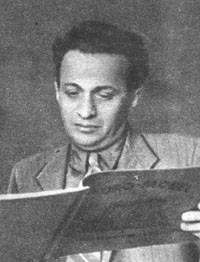 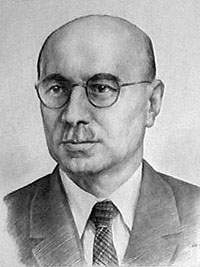 Авиаконструкторы Микоян и Гуревич создали самолёт, который сейчас стоит на постаменте в Новоспасске. Как называется самолёт? МиГ 15(ФОТО НА ДОСКУ)22  слайд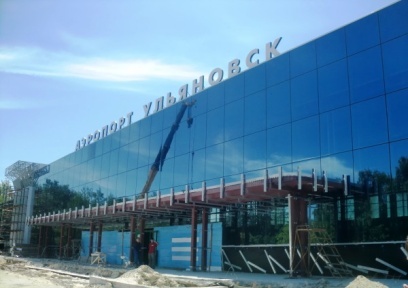 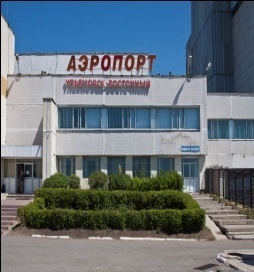 А помните, ребята, как самолёты получают свои названия?(Ответы детей)Придумайте название своему самолёту. Напишите его на крыле.Нарисуйте на крыле смайлик, подходящий по настроению пилоту вашего самолёта.В Ульяновске 2 аэропорта.Давайте на своих самолётиках приземлимся на аэродроме аэропорта Ульяновск-Центральный.  Я Диспетчер. Принимаю самолёты. Подлетать нужно, соблюдая дистанцию  по одному цепочкой в таком порядке: Подлетел к аэродрому. Назвал самолёт. Посадил его. Сдал форму, получил сувенир из Ульяновска, сел на место.Понравился вам полёт? Надеюсь, кто-то из вас задумается после нашего классного часа о выборе профессии.Сегодня и мы с вами внесли свою маленькую лепту в то, чтобы Ульяновская область по праву славилась и гордилась авиацией.Спасибо за сотрудничество.  Можете посетить наш мини музей. 